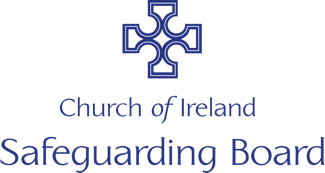 Accident report formName of injured person 	Age                       Address	Telephone  	Event/meeting and location	Date of event/meeting	Details of accidentNames of witnesses	Action taken and by whom (details of first-aid, medical or Garda involvement)I declare that the above to be true in every respect.Signed		Date	Position	Countersigned		Date	The completed report form should be returned to the Hon. Secretary of the Select Vestry